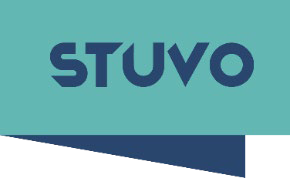 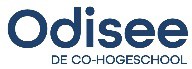 Huurovereenkomst van een studentenfiets Academiejaar 2024– 2025 voor campus Sint-Niklaas
TUSSEN DE ONDERGETEKENDEN vzw Odisee, dienst STUVO, met maatschappelijke zetel te Warmoesberg 26, 1000 Brussel hier vertegenwoordigd door Carine Verdickt, teamcoördinator STUVO campus Sint-Niklaas hierna genoemd ‘vzw Odisee’ENHierna genoemd ‘student’WORDT OVEREENKGEKOMEN ALS VOLGT:Artikel 1 : VoorwerpDe vzw Odisee stelt fietsen ter beschikking die gehuurd kunnen worden door studenten van vzw Odisee. Elke fiets is voorzien van twee (2) sloten: een ringslot en een kettingslot.Fietsen worden enkel verhuurd aan studenten die ingeschreven zijn aan vzw Odisee. De kandidaat-gebruiker dient in het bezit te zijn van zijn/haar identiteitskaart, studentenkaart en bankrekeningnummer van een Belgische bank. Een student kan slechts één fiets huren.:Artikel 2: Duur en beëindigingOnderhavige huurovereenkomst wordt gesloten voor de periode van : (kruis aan wat van toepassing is)23/9/2024 tot en met 28/6/2025(volledig academiejaar)23/9/2024 tot en met 7/2/2025 (enkel 1e semester)10/2/2025 tot en met 28/6/2025 (enkel 2e semester)	.Partijen kunnen deze periode schriftelijk door onderling akkoord verlengen, de student dient zich hiertoe met de gehuurde fiets aan te melden bij een STUVO medewerker van de vzw Odisee.De fiets dient uiterlijk de laatste dag van de overeengekomen huurtermijn te worden teruggegeven aan een STUVO medeweker op campus Sint-Niklaas. Ingeval van laattijdige teruggave wordt een bedrag aangerekend van1 euro per dag laattijdige teruggave. Indien de student de fiets vóór het verstrijken van de overeengekomen huurtermijn inlevert is dit de vrije keuze van de student en wordt het reeds betaalde huurgeld niet teruggestort.Artikel 3: huurprijsDe huurprijs voor de fiets bedraagt 30 euro per semester en 50 euro voor een academiejaar. De huurprijs en de waarborg wordt overgeschreven naar het nummer BE11 7805 8696 0248 op naam van vzw Odisee metvermelding: huur fiets	.Zodra wij de betaling hebben ontvangen, wordt een afspraak gemaakt voor het overhandigen van sleutel en fiets.Artikel 4: WaarborgDe waarborg voor de fiets door de student verschuldigd, bedraagt 100 euro. De betaling ervan gebeurt via overschrijving samen met de huur (zie details huurprijs). De waarborg wordt pas terug betaald op het einde van de studies (niet elk jaar).Vzw	Odisee kan de waarborg of een deel ervan enkel inhouden als kan worden bewezen dat de student de voorwaarden van onderhavige overeenkomst niet is nagekomen.Van de waarborgsom kan worden afgetrokken:de kosten van het slot(en) en/of de sleutel(s) in het geval van verlies of diefstal van slot(en) en/of sleutel(s)de uitgaven voor herstellingen of onderhoud van de fietsde forfaitaire vergoeding in het geval van laattijdige inlevering van de fietseventuele openstaande schulden en/of niet betaalde kosten voor aanmaning.De terugbetaling van de waarborgsom of het saldo ervan zal gebeuren door middel van een storting op het rekeningnummer van de student, binnen de maand na het beëindigen van onderhavige huurovereenkomst tenzij de fiets te laat werd ingediend.Artikel 5: GebruikDe student is gehouden als een goed huisvader voor de bewaring en het behoud van de fiets te zorgen. De student ontvangt de fiets enkel voor persoonlijk gebruik en voor verplaatsingen in Sint-Niklaas en randgemeenten.Vzw Odisee blijft de eigenaar van de fiets en de student mag deze niet verkopen, uitlenen of onderverhuren.Tijdens de vakantieperiodes mag de fiets niet achtergelaten worden aan het station.Studenten die op peda verblijven, dienen hun fiets steeds in de ondergrondse fietsenstalling te plaatsen en niet aan de ingang van de peda.De student dient te allen tijde de twee voorziene sloten (ringslot en kettingslot) te gebruiken.Indien de fiets onbeheerd en niet slotvast of verwaarloosd wordt aangetroffen (hetzij op het openbaar domein, hetzij op de campus), houdt vzw Odisee zich het recht voor de fiets mee te nemen. De student wordt hiervan verwittigd. De fiets zal opnieuw ter beschikking worden gesteld aan de student na het betalen van een forfaitaire vergoeding van 25 euro. Indien de student de fiets niet ophaalt binnen de twee (2) maanden na de verwittiging wordt de huurovereenkomst van rechtswege en zonder opzegtermijn beëindigd.Artikel 6: Schade, diefstal en herstellingenDe huurder is aansprakelijk voor elke schade, verlies of vernietiging van de fiets en de sloten.Verborgen gebreken die worden vastgesteld en aangemeld bij een STUVO medewerker van vzw Odisee tijdens de eerste huurweek worden gratis hersteld door vzw Odisee ongeacht of het gaat om grote dan wel kleine herstellingen en voor zover het niet gaat over defecten ten gevolge van een verkeerd gebruik van de fiets door de huurder.Bij diefstal van de fiets dient de student een STUVO medeweker van de vzw Odisee hiervan onmiddellijk te verwittigen en dient hij hiervan persoonlijk en binnen 24 uur aangifte te doen bij de lokale politie.Binnen vijf werkdagen na de aangifte dient de student het PV-nummer, een kopie van het proces-verbaal en de sleutel van het fietsslot over te maken aan een STUVO medeweker van de vzw Odisee.Indien de student bovenstaande procedure niet volgt dient hij een forfaitaire vergoeding te betalen van 110 euro en zal de waarborg worden ingehouden.De student ontvangt bij diefstal een vervangfiets voor de nog lopende huurtermijn (voor zover er nog fietsen beschikbaar zijn). In dit geval dient de student andermaal een waarborg te betalen.Indien de gestolen fiets teruggevonden wordt tijdens de duur van deze overeenkomst of uiterlijk zes maanden na het beëindigen ervan, zal de initiële waarborg van 100 euro, desgevallend verminderd met herstellingskosten aan de student worden terugbetaald op voorwaarde dat de student de procedure ingeval van diefstal heeft gevolgd.De student kan voor de herstelling van zijn ontleende fiets terecht bij het Fietspunt de Versnelling aan het station in Sint-Niklaas (kleine herstellingen zoals lekke banden, remblokjes, verlichting ,…). Kleine herstellingen als gevolg van slijtage zijn voor rekening van Odisee, andere herstellingen ten gevolge van een verkeerd gebruik of vandalisme zijn ten koste van de huurder. Openingsuren van het Fietspunt zijn : alle weekdagen van 7u00 tot 19u00.Artikel 7: AansprakelijkheidVzw Odisee kan niet aansprakelijk gesteld worden voor de rechtstreekse of onrechtstreekse schade aan goederen en/of personen die voortvloeit uit het gebruik van het ontleende materiaal of uit eventuele gebreken ervan.Vzw Odisee is evenmin aansprakelijk voor gebeurlijke ongevallen door het gebruik van de fiets.Artikel 8: GeschillenregelingDeze overeenkomst wordt beheerst door het Belgische recht.Partijen zijn het erover eens dat zij eventuele geschillen over de interpretatie en de uitvoering van deze overeenkomst in eerste instantie in gemeen overleg trachten op te lossen. Indien geen vergelijk getroffen kan worden, zal het geschil voorgelegd worden aan de bevoegde rechtbank van het arrondissement Brussel.Opgemaakt te Sint-Niklaas op   /  /                in twee (2) exemplaren, waarvan één exemplaar in handen van iedere partijNamens vzw Odisee	De studentCarine Verdicktteamcoördinator campus Sint-NiklaasNaam en voornaam :Thuisadres :Studentnummer :IBAN nummer :BIC nummer :Privé é-mail adres :Tel nummer student: